III SIMPÓSIO DE TERAPIA INTENSIVA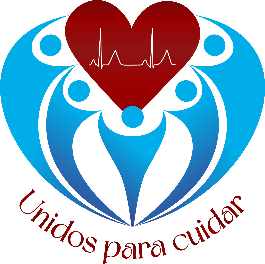 Cuidado interdisciplinar da admissão ao pós alta da UTI29 e 30 de NovembroPROGRAMAÇÃO CIENTÍFICAPROGRAMAÇÃO CIENTÍFICAPROGRAMAÇÃO CIENTÍFICAHORÁRIOPALESTRANTE08:00 - 08:30RECEPÇÃO08:30 - 08:35ABERTURA08:40 - 09:00Conferência MagnaCOMUNICAÇÃO ENTRE EQUIPE, FAMILIARES E PACIENTES: TRADUZINDO DIFERENTES LÍNGUASJoão Gabriel Rosas Ramos09:00 - 10:20Sessão TemáticaOS DESAFIOS DA SEPSE PERSISTENTE E SUAS CONSEQUÊNCIAS09:00 - 09:15DOENÇA CRÍTICA CRÔNICARafaella de Almeida Freitas09:15 - 09:30DISFUNÇÃO DIAFRAGMÁTICAFlavio Maciel Dias de Andrade09:30 - 09:45SÍNDROME CATABÓLICA E OS DESAFIOS NUTRICIONAISKarla Gabriela Lapenda dos Santos Mota Silva09:45 - 10:00PICS: INTERVENÇÕES NECESSÁRIAS PARA PREVENÇÃOWidlani Montenegro10:00 - 10:20DISCUSSÃO10:20 - 10:40INTERVALO10:40 – 12:00Sessão TemáticaCOMO OTIMIZAR A RECUPERAÇÃO PERIOPERATÓRIA?10:40 - 10:55IMPACTO DA TGMP EM CIRURGIAS DE ALTO RISCOJuliano Pinheiro de Almeida10:55 - 11:10PROTOCOLOS ERAS: MELHORANDO OS DESFECHOSLiane Brescovici Nunes de Matos11:10 - 11:25RISCO DE DISFAGIA E BRONCOASPIRAÇÃO NO PÓS-CIRÚRGICOChristiane Lopes de Albuquerque11:25 - 11:40POCUS: INCREMENTANDO A MONITORIZAÇÃO PÓS-OPERATÓRIAAndrezza Serpa Franco11:40 - 12:00DISCUSSÃO12:00 - 13:30INTERVALO DO ALMOÇO13:30 – 15:00Sessão TemáticaCONTROLE DA DOR NA UTI: UMA VISÃO DA EQUIPE13:30 - 13:45PAPEL DA ENFERMAGEM NA GESTÃO DA DORJoão Victor Batista Cabral13:45 - 14:00CETAMINA: ANALGÉSICO, SEDATIVO OU MODA DO MOMENTO?Michelle Silva Nunes14:00 - 14:15PAPEL DA FISIOTERAPIA NO MANEJO DA DORNahãmi cruz de Lucena14:15 - 14:30ESTRATÉGIA MULTIDIMENSIONAL DA DOR EM UTIAlessandra Macêdo14:30 - 15:00DISCUSSÃO15:00 - 15:20INTERVALO15:20 - 17:00Sessão TemáticaDESAFIOS NAS RELAÇÕES HUMANAS: COMO SOLUCIONAR?15:20 - 15:35CONFERÊNCIA FAMILIAR: ESTRATÉGIA VALIOSA PARA TOMADA DE DECISÃOJanny Leonor Lourenço Ferreira15:35 - 15:50VISITA FAMILIAR AMPLIADA: QUAIS AS DIFICULDADES?Mariana Augusta de Sá15:50 - 16:05CUIDAR DE QUEM CUIDA: SERÁ QUE ESTAMOS EXERCENDO ESSE PAPEL?Sandra Carolina Farias de Oliveira16:05 - 16:20MOBILIZAR PARA HUMANIZARDjacyr Caetano Viana16:20 - 16:35PACIENTE TRAQUEOSTOMIZADO EM AVM: FALAR É POSSÍVEL?Ana Maria Fontes Leite de Sá16:35 - 16:50DISCUSSÃO16:50 – 17:00ENCERRAMENTO